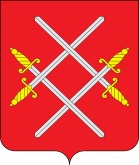 ГЛАВА РУЗСКОГО ГОРОДСКОГО ОКРУГАМОСКОВСКОЙ ОБЛАСТИПОСТАНОВЛЕНИЕот _________ № _____Об утверждении Методики расчета платы за вырубку зеленых насаждений и исчисления размера вреда, причиненного их уничтожением, повреждением, на территории Рузского городского округа Московской областив соответствии с Конституцией Российской Федерации, Гражданским кодексом Российской Федерации, Лесным кодексом Российской Федерации, Федеральными законами от 10.01.2002 № 7-ФЗ «Об охране окружающей среды», от 06.10.2003 № 131-ФЗ «Об общих принципах организации местного самоуправления в Российской Федерации», Законом Московской области от 30.12.2014 № 191/2014-ОЗ «О благоустройстве в Московской области», в целях повышения ответственности юридических лиц и граждан при осуществлении лесопользования, обеспечения охраны и восстановления древесно-кустарниковой растительности, произрастающей на территории Рузского городского округа Московской области, руководствуясь Уставом Рузского городского округа, постановляю:1. Утвердить Методику расчета платы за вырубку зеленых насаждений и исчисления размера вреда, причиненного их уничтожением, повреждением, на территории Рузского городского округа Московской области (прилагается).2. Разместить настоящее постановление на официальном сайте Рузского городского округа в сети «Интернет». 3. Контроль за выполнением настоящего постановления возложить на заместителя Главы администрации Рузского городского округа В.Н. Мочалову.Глава городского округа                                                                   М.В. ТархановВерно: Начальник общего отдела 				           Л.В. Спиридонова Ченцова О.А.8-496-27-23-235Утвержден Постановлением Главы Рузского городского округа Московской области                                                                                                                                     от _____________№______МЕТОДИКАРАСЧЕТА ПЛАТЫ ЗА ВЫРУБКУ ЗЕЛЕНЫХ НАСАЖДЕНИЙ И ИСЧИСЛЕНИЯ РАЗМЕРА ВРЕДА, ПРИЧИНЕННОГО ИХ УНИЧТОЖЕНИЕМ, ПОВРЕЖДЕНИЕМ, НА ТЕРРИТОРИИ РУЗСКОГО ГОРОДСКОГО ОКРУГА МОСКОВСКОЙ ОБЛАСТИДанная Методика разработана в соответствии с Конституцией Российской Федерации, Гражданским кодексом Российской Федерации, Лесным кодексом Российской Федерации, Федеральными законами от 10.01.2002 № 7-ФЗ «Об охране окружающей среды», от 06.10.2003 № 131-ФЗ «Об общих принципах организации местного самоуправления в Российской Федерации».Методика предназначена для исчисления размера платежей, подлежащих внесению в бюджет Рузского городского округа Московской области, на территории которого осуществляется вырубка зеленых насаждений, определения компенсационной стоимости зеленых насаждений и компенсационного озеленения, в следующих случаях:- при исчислении размера платы за санкционированную вырубку (уничтожение) зеленых насаждений и возмещение причиненного при этом вреда;- при исчислении платы за незаконную вырубку, повреждение или уничтожение зеленых насаждений;Методика не распространяется на земли лесного фонда.Компенсационная стоимость зеленых насаждений рассчитана с учетом действительной восстановительной стоимости зеленых насаждений, а также их ценности.Термины и определенияДерево - растение с четко выраженным деревянистым стволом диаметром не менее 5 см на высоте 1,3 м, за исключением саженцев. Если дерево имеет несколько стволов, то в расчетах каждый ствол учитывается отдельно.Кустарник - многолетнее растение, образующее несколько идущих от корня стволов. Повреждение древесно-кустарниковой растительности - причинение вреда кроне, стволу, ветвям деревьев и кустарников, их корневой системе, не влекущее прекращение роста. Повреждениями являются: механическое повреждение ветвей, корневой системы, нарушение целостности коры, а также загрязнение древесно-кустарниковой растительности либо почвы в корневой зоне вредными веществами, поджог или иное причинение вреда.Уничтожение древесно-кустарниковой растительности - повреждение деревьев и кустарников, повлекшее прекращение роста, гибель древесно-кустарниковой растительности, а также их вырубка.Компенсационная посадка (компенсационное озеленение) - воспроизводство древесно-кустарниковой растительности взамен вырубаемой (уничтоженной), поврежденной.Озелененные территории – территории, на которых располагаются участки растительности естественного происхождения, искусственно созданные объекты озеленения, малозастроенные участки земель различного функционального назначения, в пределах которых не менее 50 процентов поверхности занято растительным покровом.Общие положения2.1. Охране и рациональному использованию подлежит вся древесно-кустарниковая растительность, произрастающая на территории Рузского городского округа Московской области, независимо от форм собственности на земельные участки, где эта растительность произрастает.2.2. Хозяйственная деятельность должна осуществляться с соблюдением требований по охране и рациональному использованию древесно-кустарниковой растительности, установленных действующим законодательством.2.3. Вырубка древесно-кустарниковой растительности осуществляется на основании оформленного в установленном порядке разрешения на вырубку зеленых насаждений – порубочного билета на территории Рузского городского округа Московской области в соответствии с Административным регламентом предоставления муниципальной услуги «Выдача разрешения на вырубку зеленых насаждений – порубочного билета на территории Рузского городского округа Московской области».2.4. Озелененные территории вместе с насаждениями, пешеходными и парковыми дорожками и площадками, малыми архитектурными формами и оборудованием, парковыми сооружениями выполняют санитарно-защитные, рекреационные, природоохранные, средозащитные и средоформирующие функции.2.5. Местоположение и границы озелененных территорий определяются генеральным планом Рузского городского округа Московской области, градостроительным зонированием его территории с учетом исторически сложившейся планировки и природных компонентов - рельефа, акватории и зеленых насаждений.2.6. Озелененные территории в Рузском городском округе Московской области могут находиться в федеральной собственности, в собственности субъекта Федерации, в муниципальной собственности, а также в иных формах собственности, определенных Земельным кодексом Российской Федерации. Независимо от формы собственности каждый владелец озелененных территорий обязан содержать их за счет собственных средств самостоятельно или путем заключения соответствующих договоров со специализированными организациями.2.7. Действие настоящей Методики не распространяется на плодово-ягодные и декоративные зеленые насаждения, находящиеся на садоводческих, огороднических, дачных земельных участках, а также на земельных участках для ведения личного подсобного хозяйства, индивидуальной жилой застройки  и земли лесного фонда.Порядок осуществления вырубки зеленых насаждений3.1. Вырубка деревьев и кустарников производится при наличии разрешения на вырубку деревьев, оформленного в установленном порядке в соответствии с Административным регламентом предоставления муниципальной услуги «Выдача разрешения на вырубку зеленых насаждений – порубочного билета на территории Рузского городского округа Московской области».3.2. Размер компенсации за вырубку зеленых насаждений рассчитывается в соответствии с расчетом платы за вырубку зеленых насаждений растительности на территории Рузского городского округа Московской области.4. Санитарная рубка4.1. Сухостойные и аварийные деревья и кустарники подлежат вырубке на основании порубочного билета, выданного на основании акта обследования, составленного комиссией в составе представителей владельца территории, специалиста администрации Рузского городского округа Московской области и вырубаются владельцем территории в первоочередном порядке.Сухостойные деревья выявляются в вегетационный период - с мая по октябрь, кроме старого сухостоя (сухостой прошлого года), который можно установить в любое время года.4.2. Санитарная рубка сухостоя и аварийных деревьев и кустарников производится по разрешению на удаление деревьев, выданному администрацией Рузского городского округа Московской области.5. Согласование вырубки зеленых насаждений при ликвидации аварийных и иных чрезвычайных ситуаций5.1. В случае необходимости производства вырубки зеленых насаждений в ходе ликвидации аварийных и иных чрезвычайных ситуаций вызывают специалиста администрации Рузского городского округа Московской области.5.2. Акт обследования земельного участка составляется и подписывается после завершения работ комиссией в составе представителей владельца территории (земельного участка), специалиста администрации Рузского городского округа Московской области, организации, производившей работы по ликвидации аварийной и иной чрезвычайной ситуации.5.3. Компенсация за вырубку аварийных и сухостойных зеленых насаждений не взимается.6. Основные требования к производству работ по вырубке зеленых насаждений6.1. Вырубка деревьев и кустарников производится специализированной организацией при наличии оформленной в установленном порядке разрешительной документации.6.2. В случае повреждения газона, естественного травяного покрова, зеленых насаждений на прилегающей к месту вырубки территории производителем работ проводится их обязательное восстановление в сроки, согласованные с землепользователем (собственником, землевладельцем, арендатором) и контролирующими органами в пределах их компетенции.Количество газонов и естественного травяного покрова определяются в квадратных метрах (кв. м) исходя из занимаемой ими площади.7. Классификация деревьев для расчета платы за разрешенную вырубку древесно-кустарниковой растительности (зеленых насаждений)7.1. Для расчета платы за разрешенную вырубку основных видов деревьев на территории Рузского городского округа Московской области применяется следующая классификация древесных пород деревьев с учетом их ценности в соответствии с Таблицей 1.Таблица 17.2. Стоимость деревьев и кустарников определяется в соответствии с таблицей 2.Таблица 27.3. Деревья и кустарники подсчитываются поштучно.В случае если деревья имеют несколько стволов (2 и более), а второстепенный ствол достиг в диаметре более 5 см и растет на расстоянии 0,5 м от основного (большего в диаметре) ствола на высоте 1,3 м, то данный ствол считается отдельным деревом.7.4. Заросли самосевных деревьев или деревьев, имеющих диаметр менее 5 см, рассчитываются следующим образом: каждые 100 кв. м приравниваются к 20 условным саженцам хвойных пород или 25 условным саженцам 3-й группы лиственных древесных пород.7.5. В случае если поштучный пересчет количества кустарников в живой изгороди произвести невозможно, то количество кустарников считать равным:5 шт. - на 1 погонном метре двухрядной изгороди;3 шт. - на 1 погонном метре однорядной изгороди.Расчет платы за разрешенную вырубку деревьев, кустарников и повреждение (уничтожение) газона или естественного травяного покрова производится отдельно для каждой группы с последующим суммированием результатов. Расчёт платы за разрешенную (выполняющуюся при наличии оформленного в установленном порядке разрешения) вырубку деревьев, кустарников, уничтожение естественного травяного покрова на территории Московской области производится по формуле:ПР = (ЗНn х Кз) х Кт х Кв х Кф х Ки х П, где:ПР - плата за разрешенную вырубку деревьев, кустарников, уничтожение газона или естественного травяного покрова в руб.;ЗНn - стоимость посадочного материала и ухода за ним с учетом классификации группы зеленых насаждений;Кз - коэффициент поправки на социально-экологическую значимость зеленых насаждений, а также на их местоположение:1 – для озелененных территорий общего пользования;0,75 – территория вне черты городских и сельских населенных пунктов;Кт – значения коэффициента Кт определяются по таблице 3 (при уничтожении дерева диаметр его принимается равным диаметру оставленного пня):Таблица 3Кв - коэффициент поправки на водоохранную ценность зеленых насаждений:1,5- для зеленых насаждений, расположенных в водоохранной зоне (от уреза воды по обе стороны водного объекта в соответствии с нормами действующего законодательства);1 – остальных категорий зеленых насаждений.Кф – коэффициент поправки, учитывающей фактическое состояние зеленых насаждений, определяется в соответствии с таблицей 4:Таблица 4Ки - коэффициент индексации (утверждается Советом депутатов Рузского городского округа Московской области ежегодно на следующий календарный год с учетом процента инфляции в календарном году). В случае, если Совет не изменит коэффициент индексации, то в следующем году применяются размеры компенсационной стоимости, действующие в предшествующем году.П - количество деревьев (шт.) одного вида.По окончании всех расчетных работ заполняются ведомости учета зеленых насаждений (таблицы № 5-9) и отчет о стоимостной оценке убытков, вызываемых уничтожением зеленых насаждений (таблица № 10).7.6. Не проводится расчет платы:- если при проведении работ по ликвидации аварийных чрезвычайных ситуаций, которые создают или могут создавать угрозу жизни, здоровью и имуществу граждан, требуется вырубка древесно-кустарниковой растительности;- если деревья и кустарники, намечаемые к вырубке, находятся в крайне неудовлетворительном состоянии, имеют подавляющее большинство усохших (усыхающих) скелетных ветвей;- при вырубке сухостойных деревьев (сухостой) и кустарников;- при вырубке древесно-кустарниковой растительности в санитарно-защитной зоне существующих инженерных сетей и коммуникаций, в полосе отвода дорог (в случае проведения плановых работ в соответствии с техническими правилами ремонта и содержания дорог).- подготовки территории, предназначенной для возведения объекта капитального строительства, создание которого предусмотрено приоритетным проектом «Снижение негативного воздействия на окружающую среду посредством ликвидации объектов накопленного вреда окружающей среде и снижения доли захоронения твердых коммунальных отходов» («Чистая страна»), утвержденным Государственным Советом при Президенте Российской Федерации. Указанный приоритетный проект должен соответствовать критериям, утвержденным Законом Московской области от 18.03.2015 № 24/2015-ОЗ «Об установлении критериев, которым должны соответствовать объекты социально-культурного и коммунально-бытового назначения, масштабные инвестиционные проекты, для размещения (реализации) которых допускается предоставление земельного участка, находящегося в собственности Московской области, муниципальной собственности, а также земельного участка, государственная собственность на который не разграничена, в аренду без проведения торгов».8. Исчисление размера причиненного вреда вследствие незаконной (самовольной) вырубкиРазмер причиненного вреда вследствие незаконной (самовольной, при отсутствии оформленного в установленном порядке разрешения) вырубки, определяется по Методике исчисления размера вреда, причиненного лесам, в том числе лесным насаждениям, или не отнесенным к лесным насаждениям деревьям, кустарникам и лианам вследствие нарушения лесного законодательства в соответствии с таксами для исчисления размера ущерба, причиненного деревьям и кустарникам, утвержденными постановлением Правительства Российской Федерации от 08.05.2007 № 273 «Об исчислении размера вреда, причиненного лесам вследствие нарушения лесного законодательства».9. Контроль за проведением работ по вырубке и возмещением ущерба, нанесенного зеленым насаждениям9.1. Контроль за проведением вырубки зеленых насаждений и компенсационного озеленения осуществляют органы местного самоуправления Рузского городского округа Московской области.9.2. При выявлении нарушений природоохранного законодательства при осуществлении вырубки зеленых насаждений, проведении компенсационного озеленения материалы о выявленных нарушениях передаются на рассмотрение в соответствующие контролирующие органы.Таблица № 5ВЕДОМОСТЬУЧЕТА ДЕРЕВЬЕВ ОТ "__" ________ 20__ Г.--------------------------------<*> Заполняется при повреждении зеленых насаждений.Таблица № 6ВЕДОМОСТЬУЧЕТА КУСТАРНИКОВ ОТ "__" ________ 20_ Г.Таблица № 7ВЕДОМОСТЬУЧЕТА ОБЪЕКТОВ ОЗЕЛЕНЕНИЯ ОТ "__" ______ 20__ Г.Таблица № 8ВЕДОМОСТЬУЧЕТА ЕСТЕСТВЕННЫХ РАСТИТЕЛЬНЫХ СООБЩЕСТВОТ "___" _____ 20__ Г.Таблица № 9ВЕДОМОСТЬУЧЕТА ЗЕЛЕНЫХ НАСАЖДЕНИЙ (ДЛЯ РАСЧЕТА КОМПЕНСАЦИОННОЙСТОИМОСТИ ЗА УНИЧТОЖЕНИЕ ЗЕЛЕНЫХ НАСАЖДЕНИЙ НА ТЕРРИТОРИИРУЗСКОГО ГОРОДСКОГО ОКРУГАМОСКОВСКОЙ ОБЛАСТИ)Таблица № 10КОМПЕНСАЦИОННАЯ СТОИМОСТЬЗЕЛЕНЫХ НАСАЖДЕНИЙХвойные породы Лиственные древесные породыЛиственные древесные породыЛиственные древесные породыХвойные породы 1-я группа(особо ценные)2-я группа(ценные)3-я группа(малоценная)Ель, лиственница,пихта, сосна, туяАкация белая, бархат амурский, вяз, дуб, ива белая, каштан конский, клен (кроме ясенелистного), липа, лох, орех, ясеньАбрикос, береза, боярышник, плодовые (яблоня, слива, груша и т.д.), рябина, тополь (белый, пирамидальный), черемухаИва (кроме белой), клен ясенелистный, ольха, осина, тополь (кроме белого и  пирамидального)Классификация зеленых насаждений (ЗНn)Общая стоимость ЗНn, руб.Деревья хвойные, шт.9879,20 Деревья лиственные 1-й группы за 1 шт.7401,60Деревья лиственные 2-й группы за 1 шт.6366,90Деревья лиственные 3-й группы за 1 шт.5205,00Кустарники за 1 шт.1160,26Газон и естественный травяной покров, 1 кв. м1029,05Диаметр дерева, смКтДиаметр дерева, смКтдо 121,041-501,812-201,251-602,021-301,461-702,231-401,6более 702,5Состояние зеленых насажденийСостояние зеленых насажденийЗначение коэффициента, КфУсловно здоровые (хорошее)Равномерно развитая крона, листья или хвоя нормальной окраски, отсутствие повреждений ствола и скелетных ветвей, отсутствие признаков болезней и вредителей, отсутствие дупел и повреждений коры1,0Ослабленные (удовлетворительное)Неравномерно развитая крона, наличие незначительных механических повреждений ствола и небольших дупел, замедленный рост0,5Сильно ослабленные (неудовлетворительное)Слабо развитая крона, незначительный прирост однолетних побегов, искривленный ствол, наличие усыхающих или усохших ветвей, значительные механические повреждения ствола, наличие множественных дупел0,3Подлежащие санитарной рубкеАварийные, сухостойные, фаутные деревья, с большим количеством усохших скелетных ветвей, механических повреждений и дупел0 (не оценивается)N п/пАдрес/местоположение земельного участкаВиды деревьевКоличество деревьевДиаметр, смОбщая стоимость ЗНn, руб.СостояниеОписание повреждений <*>12345678N п/пАдрес/местоположение земельного участкаКоличество кустарников, шт.Высота, мВид кустарниковОбщая стоимость ЗНn, руб.Состояние1234567Адрес/местоположение земельного участкаОбъекты озелененияЕдиницы измеренияКоличествоСостояниеОбщая стоимость ЗНn, руб.Кустарники в однорядной живой изгородипог. метрКустарники в двухрядной живой изгородипог. метрГазон партерныйкв. метрГазон луговойкв. метрЕстественный травянистый покровкв. метрЦветниккв. метрДругие элементы объектов озелененияАдрес/местоположение земельного участкаТипы естественных растительных сообществЕдиницы измеренияКоличествоСостояниеОбщая стоимость ЗНn, руб.Соснякикв. метрЕльникикв. метрЛиственничникикв. метрДубнякикв. метрЛипнякикв. метрБерезнякикв. метрОсинникикв. метрОльшаникикв. метрИвнякикв. метрЖивой напочвенный покров лесной части природных территорийкв. метрСуходольные и пойменные лугакв. метрБолотакв. метр п/пАдрес и местоположение земельного участкаПорода деревьев, кустарников, поросли деревьевКоличество деревьев, кустарников, поросли, шт.Диаметр, смВысота, м (для кустарника, поросли)СостояниеОбщая стоимость ЗНn, руб.12345678N п/пВид (категория) зеленых насажденийКоличество единиц, подвергшихся уничтожению (повреждению)Стоимость посадочного материала, ЗНnКоэффициент социально-экологической значимости, КзКоэффициент в соответствии с диаметром дерева, Кт Коэффициент водоохранной ценности, КвКоэффициент фактического состояния, КфКоэффициент индексации, КиКомпенсационная стоимость, руб., ПР12345678910